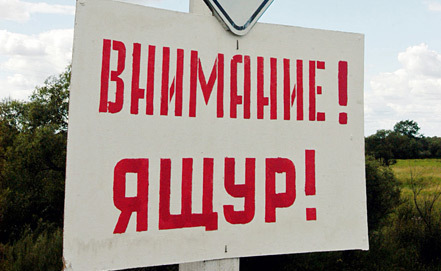 Ящур – инфекционная, остро протекающая болезнь парнокопытных животных.. В связи с уведомлением ГБУ «Борзинская СББЖ» о предварительно поставленном диагнозе ящур у 85 голов крупного рогатого скота содержащихся на животноводческой стоянке ИП, расположенной на территории муниципального района «Борзинский район», отдел ГО и МП администрации муниципального района «Борзинский район» края дает несколько рекомендаций, как себя обезопасить. Для человека вирус не опасен, но заразиться им можно. Прежде всего,  необходимо строго следить за состоянием своего крупного и мелкого рогатого скота, свиней.Первые признаки болезни у животных:- повышение температуры тела животного до 41 градуса и выше;- состояние прострации, покраснение слизистой оболочки ротовой полости;- голова у животных опущена, они часто стонут;- обильное слюноотделение; -животные очень осторожно пережевывают корм, глотание для них болезненно;- у животных возникает жажда, появляется хромота;- через 3 дня заболевания температура тела снижается и появляются высыпания.При появлении данных признаков, следует незамедлительно обращаться в ветеринарную службу.Заражение человека может произойти при употреблении сырого молока, молочных продуктов, мяса, реже - при непосредственном контакте с больными животными. Передачи инфекции от человека к человеку не происходит. Наиболее восприимчивы к ящуру дети, взрослые заболевают редко.Следует воздержаться от покупки сырого молока и мяса в неустановленных местах торговли. 